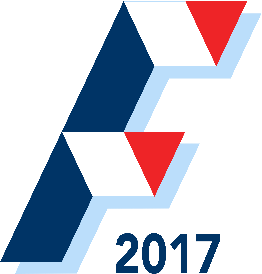 Je soussigné(e)Nom :						Prénom :Adresse postale :Adresse électronique :Téléphone :Portable :					Profession : souhaite accompagner François Fillon dans la campagne de la présidentielle et accepte que mon nom soit associé au comité de soutien du Finistèresouhaite uniquement être avisé(e) de l’actualité de « François Fillon 2017 » et accepte de recevoir les informations s’y référantsouhaite m’impliquer dans les actions militantes. Pour chacune, préciser les communes et/ou les quartiers de villeaffichage distribution de tracts sur les marchés et autres points de contactdistribution des documents dans les boîtes aux lettresporte à portesouhaite apporter mes compétences et mes contacts sur une thématique particulière: Fait à                                  			          leSignature Merci d’adresser ce document de préférence par messagerie à bm.fillon29@gmail.com